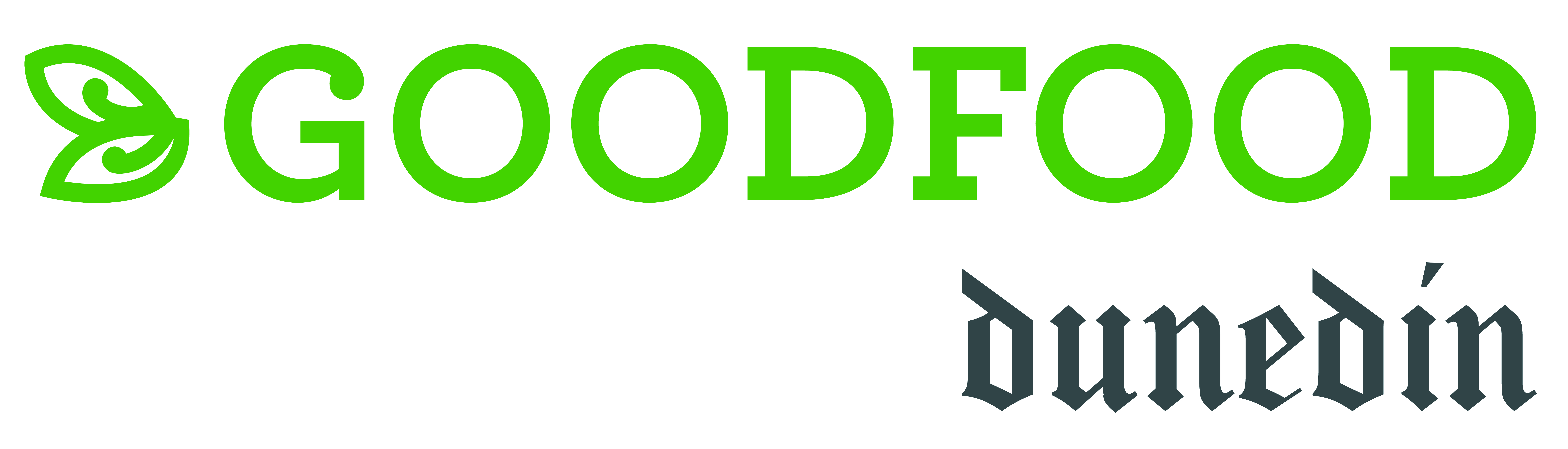 The Good Food Dunedin Charter Good food is vital to the quality of our lives. As well as being affordable, the food we eat should be good for people, good for the city, and good for the planet. This Good Food Dunedin Charter is designed to bring communities and organisations together to create a thriving, food-resilient city.The principles of Good Food Good for peopleWe will actively find ways to support positive health and social outcomes by ensuring all residents have easy access to nutritious food. Good for the cityWe will be part of a food-friendly economy that actively seeks and supports opportunities for growers, producers, consumers, businesses, and entrepreneurs.Good for the planetWe will actively support the environment through the development of a sustainable local food system that protects and benefits natural resources and ecosystems. This charter sets out a vision to guide our collective actions. As signatories to this charter, we commit to working collaboratively to make this vision a reality. Name………………………………………………..Date………………………………………………….Good Food Dunedin is a Dunedin City Council-led initiative, supported by individuals, communities, organisations and businesses who share a vision to transform Dunedin into a thriving food-resilient city. You can join Good Food Dunedin as an organisation or an individual, by emailing info@goodfooddunedin.com. Visit www.goodfooddunedin.com for practical suggestions on what you can do to help.